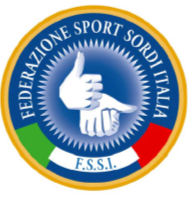 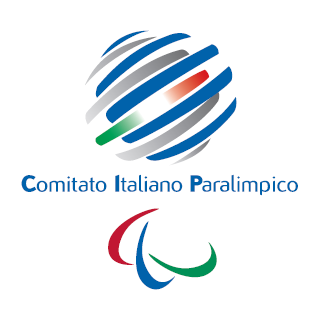 FEDERAZIONE SPORT SORDI ITALIACOPPA ITALIA PALLAMANO MASCHILEStagione Sportiva 2016/2017Società: __________________________________________Data, _________________ 							IL PRESIDENTE															 							________________________Compilare in caso di aggiornamento della rosa del Campionato Italiano 2016/2017.Da inviare entro e non oltre il 10 SETTEMBRE 2017 agli indirizzi: tesseramento@fssi.it e attivitasportiva@fssi.it .N.COGNOME NOMEANNO DI NASCITAN. Tessera FSSIPRESTITO12345678910111213141516